Please contact the email addresses listed above with any questions.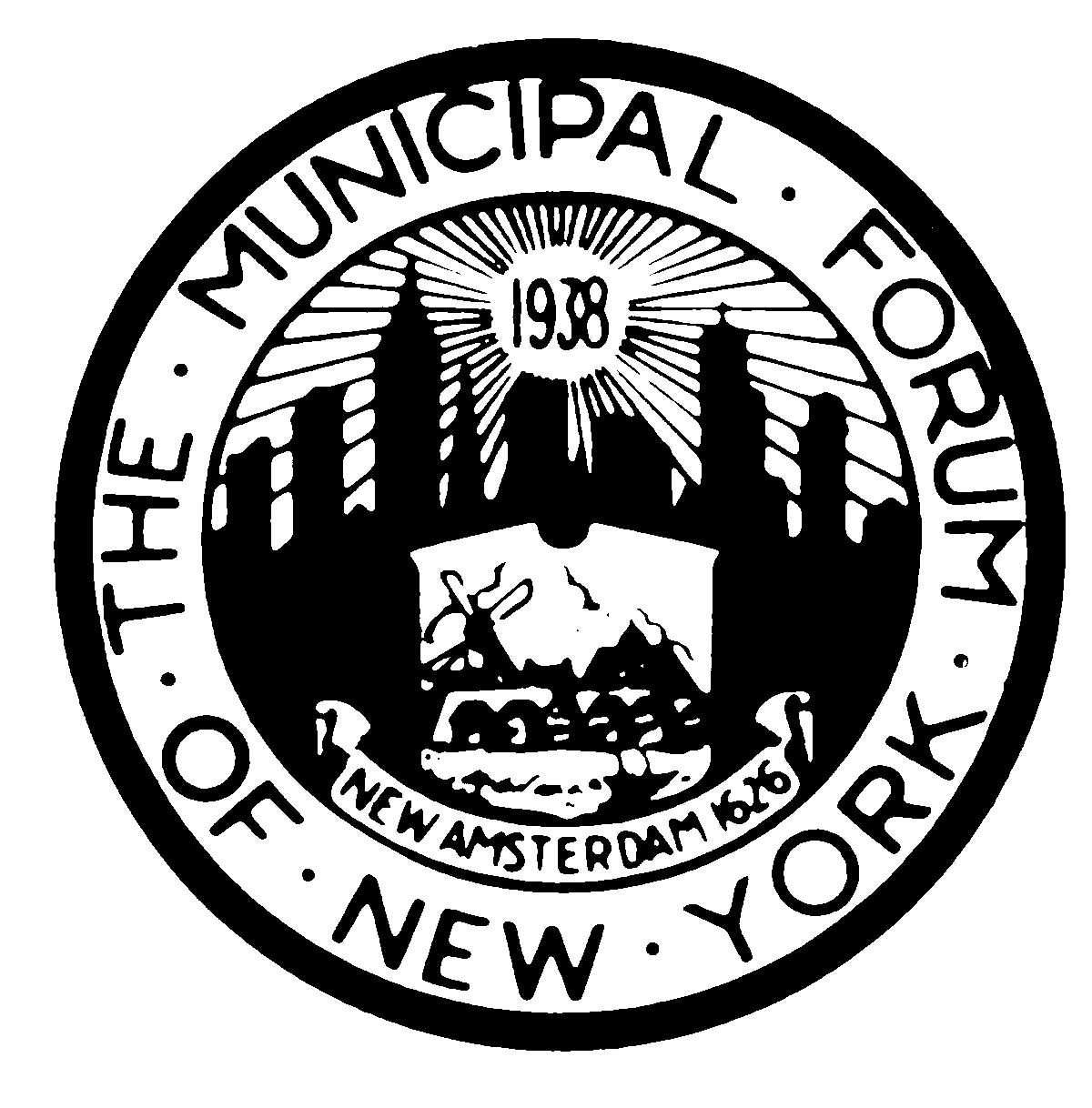 The Municipal Forum of New York-Established 1938- www.themunicipalforumofnewyork.orgTO: The Membership Committee of the Municipal Forum of New YorkName:	_________________________________________Firm:	_________________________________________Membership Type (Corporate/Individual/Public Sector): _________________________________________For Corporate Memberships, please identify additional firm contacts below.________________________________________________________________________________________________________________________Payment Option Selected:  Check □   ACH □Dept.:	_________________________________________Address:	_________________________________________	_________________________________________	_________________________________________Phone:	__________________________________________      Email (s):	__________________________________________                  _________________________________________                  _________________________________________To order your subscription, please fill out this form and email it to the Membership Committee (peter.cannava@wellsfargo.com, mark-a-price@ubs.com) with a Cc to janice.klein@wellsfargo.com (Word format preferred) 